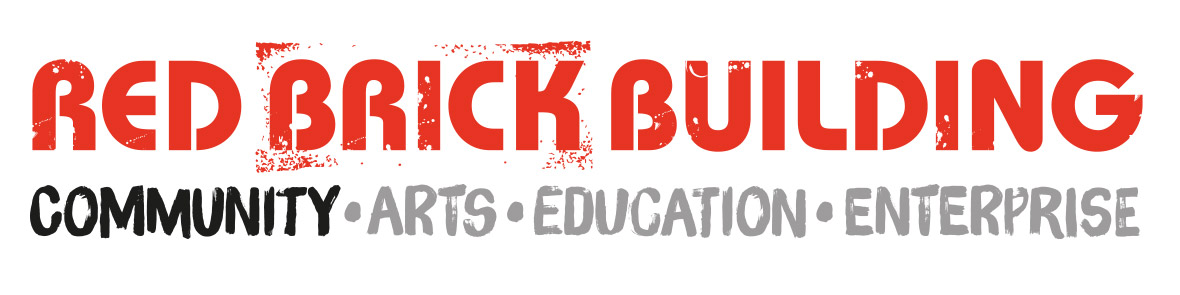 STUDIO – all you need to knowThe CostsCateringAdditional catering (food) is provided by Bocabar. Please contact Bocabar direct for all enquiries about catering. Tel: 01458 440558Email: bocabarglastonbury@outlook.comWeb:  http://glastonbury.bocabar.co.uk/For smaller groups of up to 25 people, some flexibility is possible (e.g. bringing own lunch to share, children’s party food) so please contact us to discuss at the time of booking.At the end of your eventAll hirers must return the space to its original state i.e. clean, tidy, chairs and tables stacked leaving the space clear. If this is not done an additional £25 charge will be payable following the event.Suitable for:Vital StatisticsVital StatisticsIncluded in hire feeOptional Extras £Meetings WorkshopsLecturesDrama rehearsals (no band)ClassesLow impact danceArtSize650sq feetChairsTablesWifiHearing loopDisabled access via liftProjectorScreenFlip chart and pensWhite board and pensPromotion on RBB website and social media subject to all information being suppliedMeetings WorkshopsLecturesDrama rehearsals (no band)ClassesLow impact danceArtCapacity40 theatre style25 with tables and chairs.25 for workshopsChairsTablesWifiHearing loopDisabled access via liftProjectorScreenFlip chart and pensWhite board and pensPromotion on RBB website and social media subject to all information being suppliedMeetings WorkshopsLecturesDrama rehearsals (no band)ClassesLow impact danceArtTimes availableTues-Sat:       9am-10pm Sun & Mon:      9am-5pmChairsTablesWifiHearing loopDisabled access via liftProjectorScreenFlip chart and pensWhite board and pensPromotion on RBB website and social media subject to all information being supplied1 hour£12Extras£9am-1pm£45Flip chart and pens£51pm-5pm£45Projector and Screen£209am-5pm£85Tea, coffee & biscuits per head£1.50Tues-Sat eve 5pm-10pm£50Promotion on RBB website and social media subject to all information being supplied£10Room set up fee£10